ТЕСТОВЫЕ ЗАДАНИЯдля школьного этапа Всероссийской олимпиады школьников по технологии2022 – 2023  учебного года8 КЛАСС(1-13 тестовые задания  оцениваются в 1 балл, 14-16 задание – в 2 балла, 17 задание – в 5 баллов)(1 балл) Экологические знаки информируют потребителя о различных показателях экологических свойств товаров. Рассмотрите приведённый знак. Из предложенных вариантов ответа выберите то описание, которое точнее указывает, что означает данный знак.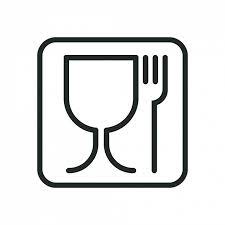 а) Знак указывает, что объект опасен для окружающей среды. б) Знак означает, что данную вещь следует выбросить в урну. в) Знак означает, что данный продукт может быть опасен для здоровья. г) Знак означает замкнутый цикл: создание – применение – утилизация. д) Знак указывает, что данную вещь необходимо собирать и выбрасывать отдельно. е) Знак указывает, что отдельные компоненты продукта не были протестированы на животных. ж) Знак означает, что товар изготовлен из нетоксичного материала и может соприкасаться с пищевыми продуктами. з) Знак означает, что данную вещь изготовили из сырья, пригодного для переработки или из вторичного (переработанного) сырья. и) Знак означает, что при изготовлении продукта не использовались животные компоненты, полученные ценою жизни животных.(1 балл) Из предложенного списка выберите сырьё (продукты переработки) для производства химических волокон. а) шерсть животных б) нефть в) уголь г) коконы шелкопряда д) древесина  (1 балл) Какую роль в организме выполняют жиры? а) необходимы для постоянного обновления клеток б) являются источником энергии в) сохраняют водный баланс г) повышают иммунитет (1 балл) Способом обработки металла давлением является:а) фрезерование;б) точение;в) сверление;г) ковка.(1 балл) К контрольно- измерительному инструменту относятся:а) стамескаб) микрометр;в) напильник;г) штангенциркуль.(1 балл) Деревообрабатывающие станки — это:а) энергетические машины;б) транспортные машины;в) технологические машины.(1 балл)  Толщина детали должна быть 30 мм, а заготовка имеет толщину 34 мм.  Её надо обработать с обеих сторон. Припуск на обработку одной стороны детали равен:а) 0,25 мм;б) 1мм;в) 3 мм;г) 2мм.(1 балл) Как называется угол между передней и задней поверхностями режущего инструмента?а) углом заострения лезвия;б) углом резания;в) главным задним углом;г) главным передним углом.(1 балл) Из каких составных частей состоит каждая машина?а) двигатель, передаточный механизм, исполнительный механизм;б) двигатель, ременная передача, ручка управления;в) двигатель, зубчатая передача, корпус. (1 балл) Из пшеничной крупы получают:а) пшено;б) полтавскую крупу;в) овсяные хлопья;г) манную крупу.(1 балл) К какому этапу выполнения проекта относят самооценку изделия?а)организационно-подготовительный;б)технологический;в)заключительный.(1 балл) С помощью какого механизма передачи движения в станке СТД-120М шпиндель соединен с электродвигателем?а) зубчатый механизм передачи;б) реечный механизм передачи;в) ременный механизм передачи.(1 балл) Диаметр детали по чертежу Ø57 0,1. Какая деталь будет бракованной?а) Ø57;б) Ø57,1;в) Ø 56,8;г) Ø 56,9(2 балла) Установите правильное соответствие пиломатериала и его характеристики:(2 балла) Для подарка Даша решила собрать набор из одной синей ручки, одного простого карандаша, одного ластика и одной линейки. После просмотра ассортимента интернет-магазина Даша выбрала следующие товары (см. таблицу покупок). Таблица покупокУ Даши есть карта лояльности этого интернет-магазина, которая позволяет ей получить скидку в размере 5 % на покупку всех канцелярских товаров. Определите, сколько можно купить таких наборов на 3 тысячи рублей. В ответ запишите только число. (2 балла) При благоустройстве парка был решено посыпать несколько тропинок песком. Длины тропинок равны 45 м 5 см, 12 м 6 дм 9 см, 707 дм и 314 см. Определите общую длину тропинок, которые решили посыпать песком. Ответ дайте в сантиметрах. В ответ запишите только число. Творческое задание (5 баллов):Опишите  процесс  изготовления  разделочной  доски в  следующей последовательности:а)выберите материал;б)нарисуйте эскиз с выбранными размерами;в)опишите  этапы  изготовления  изделия  и  необходимые  инструменты  в технологической карте;г)предложите варианты декоративной отделки готового изделияБланк ответовДАТА:ПРЕДМЕТ: технологияУЧИТЕЛЬ: Адыева А.А.ФИО:ДАТА РОЖДЕНИЯ:КЛАСС:1 брусА пиломатериал  толщиной  менее  100мм  и  шириной  менее двойной толщины2 брускиБ пиломатериал толщиной и шириной более 100мм3 доскиВ пиломатериал толщиной до 100 мм и шириной более дойной толщины№НазваниеЦена без скидки руб. за 1 шт.1Ручка шариковая синяя482Карандаш чёрнографитный Эко НВ заточенный 243Ластик каучуковый прямоугольный 364Линейка 30 см пластиковая 321ж2б в д 3б4г5б г 6в7г8а9а10б г 11в12в13в141 б, 2 а, 3 в15221613.15817